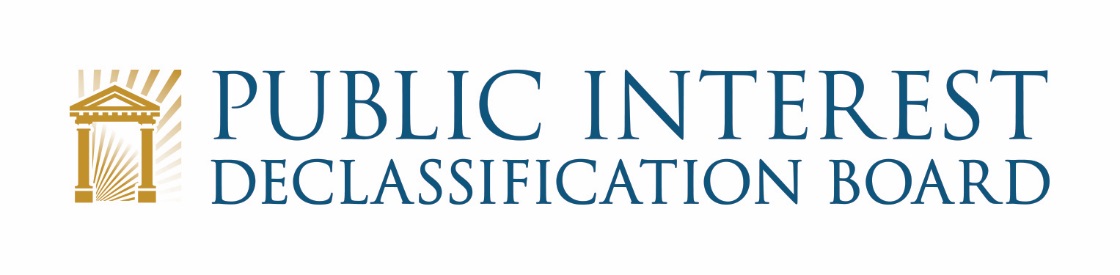 PIDB Meeting at ODNINovember 4, 2021 8:30 a.m.– 3:30 p.m.AgendaArrival									8:30 a.m. – 9:00 a.m.Welcome and Introductions							9:00 a.m. – 9:10 a.m.Background on Senator Murphy’s Request					9:10 a.m. – 9:40 a.m.PIDB StaffODNI RepresentativesDiscussion									9:55 a.m. – 10:30 a.m.Questions and AnswersMeeting with Dr. Stacy Dixon						10:30 a.m. – 10:45 a.m.Break									10:45 a.m. – 11:00 a.m.Discussion 									11:00 a.m. – 12:30 a.m.Lunch/Conclusion								12:30 p.m. – 1:30 p.m.Discussion									 1:30 p.m. – 3:30 p.m.Conclusion									 3:30 p.m.